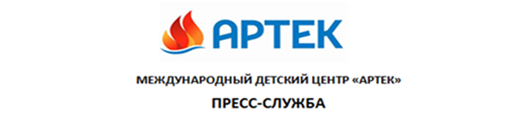 Начальник Управления Президента по общественным проектам
подписал с артековцами соглашение о поддержке их инициативы28 августа 2018 г.24 августа 2018 года в МДЦ «Артек» начальник Управления Президента по общественным проектам Сергей Новиков подписал соглашение с артековцами – авторами проекта «Стройдело» – о поддержке их инициативы.Проект, авторами которого являются Макар Смоленский (Калужская область) и Сергей Судаков (Самарская область), предполагает восстановление разрушенных объектов общественных пространств – памятников, остановок, ограждений, лавок и др. Ребята планируют создать интернет-портал, на котором с помощью неравнодушных горожан будет формироваться база объектов, требующих ремонта, а также освещаться ход реконструкции. Для осуществления ремонтных работ дети планируют создать сеть спонсоров и добровольцев.«Я готов соединить ребят с местными сообществами, которые при поддержке государства занимаются похожими решениями. У них есть единомышленники, они не одни занимаются этим вопросом и могут стать частью чего-то большого, а это так важно для подростков», – прокомментировал Сергей Новиков инициативу артековцев.Он отметил, что сегодняшние подростки – это «поколение, которое резко отличается по технологическому уровню»: «Сейчас дети рождаются, что называется, с кнопкой на пальце, и они могут предложить своим сверстникам и взрослым совершенно новые технологии. Региональные власти должны поддерживать детские социальные инициативы. Фонд президентских грантов ежегодно выделяет для некоммерческих организаций 8 млрд рублей, в этом году более 80 процентов проектов, финансируемых Фондом,- это проекты в регионах». Детский проект «Стройдело» был представлен гостю «Артека» в рамках специального мероприятия смены Агентства стратегических инициатив «Социально-культурное проектирование в развитии местных сообществ», которая работала в августе. Всего дети представили Сергею Новикову 10 проектов. В их числе создание информационной карты экологических мероприятий и мест сбора вторичных продуктов (макулатуры, стекла и металла) в городах России, организация веб- и музыкальных студий, разработка городских туристических маршрутов и квестов, создание образовательной платформы по ведению бизнеса и финансовой грамотности, а также онлайн-агрегатора информации о грантах для молодежи и др.Директор «Артека» Алексей Каспржак отметил, что представленные проекты демонстрируют активную позицию детей: «Артек» при поддержке партнеров формирует у детей особую компетенцию, определяющую успех в завтрашнем дне, – уверенность в том, что ему по силам изменить окружающий мир, поставить перед собой задачу и успешно ее решить. При этом мы считаем важным связать детские устремления с реальной жизнью. Агентство стратегических инициатив создает такую систему работы с детьми, которая позволяет надолго сохранять в них стремление к реальным делам».Руководитель проектной смены АСИ в МДЦ «Артек» Светлана Решетникова подчеркнула необходимость создания инфраструктуры поддержки социально активных детей в регионах и на федеральном уровне: «Нам важно, чтобы дети, приехав домой из «Артека», не потеряли интерес к своим проектам. Поэтому в пилотных регионах стратегической инициативы АСИ «Кадры будущего для регионов» такая инфраструктура уже заложена и, надеюсь, что ребята, приехав домой, попадут в сферу ее влияния. Тем же, кто живет в других регионах, мы будем помогать находить тьюторов и наставников. Было принято решение дать этим ребятам статус «Стажер АСИ» до конца 2018 года – это даст им дополнительный ресурс для продвижения своих проектов».Аккредитация:в Москве:+7 916 8042300  press.artek@primum.ruАккредитация:в Крыму:  +7 978 7340444 press@artek.orgАктуальные
интернет-ресурсы «Артека»:Актуальные
интернет-ресурсы «Артека»:Фотобанкhttp://artek.org/press-centr/foto-dlya-pressy/Youtube-каналwww.youtube.com/c/artekrussiaSM-аккаунтыvk.com/artekrussiawww.facebook.com/artekrussiawww.instagram.com/artekrussia/